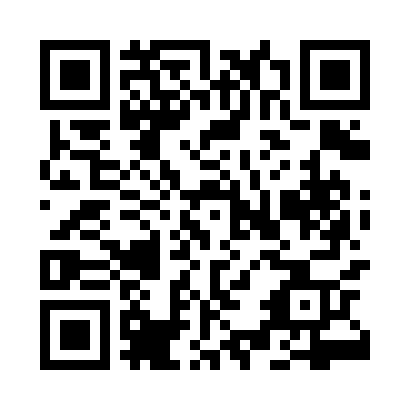 Prayer times for Biciunai, LithuaniaWed 1 May 2024 - Fri 31 May 2024High Latitude Method: Angle Based RulePrayer Calculation Method: Muslim World LeagueAsar Calculation Method: HanafiPrayer times provided by https://www.salahtimes.comDateDayFajrSunriseDhuhrAsrMaghribIsha1Wed3:055:431:196:298:5611:252Thu3:045:401:196:308:5811:263Fri3:035:381:186:328:5911:274Sat3:025:361:186:339:0111:275Sun3:015:341:186:349:0311:286Mon3:005:321:186:359:0511:297Tue2:595:301:186:369:0711:308Wed2:585:281:186:379:0911:309Thu2:585:271:186:389:1111:3110Fri2:575:251:186:399:1211:3211Sat2:565:231:186:409:1411:3312Sun2:555:211:186:419:1611:3313Mon2:555:191:186:429:1811:3414Tue2:545:171:186:439:1911:3515Wed2:535:161:186:449:2111:3616Thu2:535:141:186:459:2311:3617Fri2:525:121:186:469:2411:3718Sat2:515:111:186:479:2611:3819Sun2:515:091:186:489:2811:3920Mon2:505:081:186:499:2911:3921Tue2:505:061:186:509:3111:4022Wed2:495:051:186:519:3311:4123Thu2:495:031:186:529:3411:4124Fri2:485:021:186:539:3611:4225Sat2:485:011:196:549:3711:4326Sun2:474:591:196:549:3911:4427Mon2:474:581:196:559:4011:4428Tue2:464:571:196:569:4111:4529Wed2:464:561:196:579:4311:4630Thu2:464:551:196:589:4411:4631Fri2:454:541:196:589:4511:47